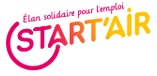 RECHERCHEAGENTS MISE SOUS PLI (40 POSTES)Dans le cadre de la mise sous plis de la propagande électorale des élections européennes, START’AIR recherche 40 personnes.Lieu : Parc des expositions – La Haie Gautraie à Bruz (accessible en BUS)Dates de disponibilités demandées : Mercredi 29 Mai au Jeudi 6 Juin (Les dates seront précisées ultérieurement) Disponibilités impératives sur toutes les journées Rémunération au forfait jour Mission : rassembler les documents électoraux en un seul tas pour les déposer ensuite dans une enveloppe.Travail par équipe de 5.Travail en station debout, gestes répétitifs.Eligibilité IAE : Pass IAE 